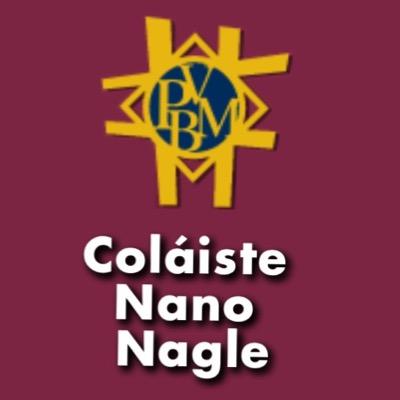 Internet Acceptable Use PolicyContents1. Introduction2. General Approach3. Content Filtering4. Web Browsing and Downloading5. Email and Messaging6. Social Media7. Personal Devices8. Images & Video9. Cyberbullying10. School Websites11. Permission FormGeneral ApproachThe aim of this Internet Acceptable Use Policy (AUP) is to ensure that pupils will benefit from the learning opportunities offered by the school’s internet resources in a safe and effective manner. Internet use and access is considered a school resource and privilege. If the school AUP is not adhered to this privilege may be withdrawn and appropriate sanctions will be imposed.When using the internet pupils, parents and staff are expected:To treat others with respect at all times. Not undertake any actions that may bring the school into disrepute. Respect the right to privacy of all other members of the school community. Respect copyright and acknowledge creators when using online content and resources.This Acceptable Use Policy applies to pupils who have access to and are users of the internet in Coláiste Nano Nagle.It also applies to members of staff, volunteers, parents, carers and others who access the internet in Coláiste Nano Nagle.Misuse of the internet may result in disciplinary action, including written warnings, withdrawal of access privileges, detention and, in extreme cases, suspension or expulsion. The school also reserves the right to report any illegal activities to the appropriate authorities.Coláiste Nano Nagle will deal with incidents that take place outside the school that impact on the wellbeing of pupils or staff under this policy and associated codes of behaviour and anti-bullying policies. In such cases Coláiste Nano Nagle will, where known, inform parents/carers of incidents of inappropriate online behaviour that take place out of school and impose the appropriate sanctions.Coláiste Nano Nagle implements the following strategies on promoting safer use of the internet:Pupils will be provided with education in the area of internet safety as part of our implementation of the SPHE and CSPE curriculum. Internet safety advice and support opportunities are provided to pupils in Coláiste Nano Nagle through our induction, SPHE, wellbeing and ICT programmes. Teachers will be provided with continuing professional development opportunities in the area of internet safety. Coláiste Nano Nagle participates in Safer Internet Day activities to promote safer more effective use of the internet.This policy and its implementation will be reviewed annually by the following stakeholders:Board of Management, teaching staff, support staff, pupils, and parentsThis policy has been developed by a working group including: Principal, Deputy Principal, teachers, pupils, parents/carers, and representatives of the Board of Management.The school will monitor the impact of the policy using:Logs of reported incidents.Should serious online safety incidents take place, the Principal should be informed.The implementation of this Internet Acceptable Use policy will be monitored by the Principal.Content FilteringColu00e1iste Nano Nagle has chosen to implement the following level on content filtering on the Schools Broadband Network:Level 4 This level allows access to millions of websites including games and YouTube but blocks access to websites belonging to the personal websites category and websites such as Facebook belonging to the Social Networking category.Pupils taking steps to by-pass the content filter by using proxy sites or other means may be subject to disciplinary action, including written warnings, withdrawal of access privileges, detention and, in extreme cases, suspension or expulsion.Web Browsing and DownloadingPupils will not intentionally visit internet sites that contain obscene, illegal, hateful or otherwise objectionable materials.Pupils will report accidental accessing of inappropriate materials in the classroom to their teacher.Pupils will report accidental accessing of inappropriate materials in school but outside the classroom to their Year Head/Course Coordinator.Pupils and staff will not copy information from the internet without acknowledging the creator and referencing the source of the content.Pupils and staff will be aware that any usage, including distributing or receiving information, school-related or personal, may be monitored for unusual activity, security and/or network management reasons.Pupils will use the school’s internet connection only for educational and career development activities.Pupils will not engage in online activities such as uploading or downloading large files that result in heavy network traffic which impairs the service for other internet users.Pupils will not download or view any material that is illegal, obscene, and defamatory or that is intended to annoy or intimidate another person.Use of file sharing and torrent sites is allowed at certain times.Downloading by pupils of materials or images not relevant to their studies is allowed with staff permission.Email and MessagingThe use of personal email accounts is only allowed at Coláiste Nano Nagle with expressed permission from members of the teaching staff.Pupils should not under any circumstances share their email account login details with other pupils. Pupils should not use school email accounts to register for online services such as social networking services, apps, and games. Pupils should be aware that email communications are monitored.Pupils will not send any material that is illegal, obscene, and defamatory or that is intended to annoy or intimidate another person.Pupils will not use of school email accounts or personal emails.Pupils should immediately report the receipt of any communication that makes them feel uncomfortable, is offensive, discriminatory, threatening or bullying in nature and must not respond to any such communication.Pupils should avoid opening emails that appear suspicious. If in doubt, pupils should ask their teacher before opening emails from unknown senders.Social MediaThe following statements apply to the use of messaging, blogging and video streaming services in Coláiste Nano Nagle:Use of instant messaging services and apps including Snapchat, Whats Apps, G Chat etc. is not allowed in Coláiste Nano Nagle . Use of video streaming sites such as YouTube and Vimeo etc. is with express permission from teaching staff.Staff and pupils must not use social media and the internet in any way to harass, insult, abuse or defame pupils, their family members, staff, other members of the Coláiste Nano Nagle communityStaff and pupils must not discuss personal information about pupils, staff and other members of the Coláiste Nano Nagle community on social media.Staff and pupils must not use school email addresses for setting up personal social media accounts or to communicate through such media.Staff and pupils must not engage in activities involving social media which might bring Coláiste Nano Nagle into disrepute.Staff and pupils must not represent your personal views as those of bring Coláiste Nano Nagle on any social medium.Personal DevicesPupils using their own technology in school should follow the rules set out in this agreement, in the same way as if they were using school equipment.The following statements apply to the use of internet-enabled devices such as tablets, gaming devices, and digital music players in Coláiste Nano Nagle:Pupils are only allowed to bring personal internet-enabled devices into Coláiste Nano Nagle with expressed permission from staff. Pupils are only allowed to use personal internet-enabled devices during lessons with expressed permission from teaching staff. Pupils are only allowed to use personal internet-enabled devices during social time with expressed permission from staff.Images & VideoCare should be taken when taking photographic or video images that pupils are appropriately dressed and are not participating in activities that might bring the individuals or the school into disrepute.At Coláiste Nano Nagle pupils must not take, use, share, publish or distribute images of others without their permission.Taking photos or videos on school grounds or when participating in school activities are not allowed under any circumstances.Taking photos or videos on school grounds or when participating in school activities is allowed once care is taken that no harm is done to staff or pupils of Coláiste Nano Nagle.Taking photos or videos on school grounds or when participating in school activities are only allowed with expressed permission from staff.Written permission from parents or carers will be obtained before photographs of pupils are published on the school website.Pupils must not share images, videos or other content online with the intention to harm another member of the school community regardless of whether this happens in school or outside.Sharing explicit images and in particular explicit images of pupils and/or minors is an unacceptable and absolutely prohibited behaviour, with serious consequences and sanctions for those involved. Sharing explicit images of other pupils automatically incurs suspension as a sanction.CyberbullyingWhen using the internet pupils, parents and staff are expected to treat others with respect at all times.Engaging in online activities with the intention to harm, harass, or embarrass and another pupil or member of staff is an unacceptable and absolutely prohibited behaviour, with serious consequences and sanctions for those involved.Measures are taken to ensure that staff and pupils are aware that bullying is defined as unwanted negative behaviour, verbal, psychological or physical, conducted by an individual or group against another person (or persons) and which is repeated over time. This definition includes cyber-bullying even when it happens outside the school or at night.Measures are taken by Coláiste Nano Nagle to ensure that staff and pupils are aware that bullying is defined as unwanted negative behaviour, verbal, psychological or physical, conducted by an individual or group against another person (or persons) and which is repeated over time. This definition includes cyber-bullying even when it happens outside the school or at night.Isolated or once-off incidents of intentional negative behaviour, including a once-off offensive or hurtful text message or other private messaging, do not fall within the definition of bullying and will be dealt with, as appropriate, in accordance with the school’s code of behaviour.The prevention of cyber bullying is an integral part of the anti-bullying policy of our school.School WebsitesPupils will be given the opportunity to publish projects, artwork or school work on the internet in accordance with clear policies and approval processes regarding the content that can be loaded to the school’s website.The website will be regularly checked to ensure that there is no content that compromises the safety, privacy, or reputation of students or staff.Webpages allowing comments or user-generated content will be pre-moderated and checked frequently to ensure that they do not contain any inappropriate or offensive content.The publication of student work will be coordinated by a teacher.Coláiste Nano Nagle will use only digital photographs, audio or video clips focusing on group activities. Content focusing on individual students will only be published on the school website with parental permission.Personal student information including home address and contact details will not be published on Coláiste Nano Nagle web page.The Coláiste Nano Nagle will avoid publishing the first name and last name of pupils in video or photograph captions published online.Permission FormLegislationThe school will provide information on the following legislation, if requested, relating to use of the Internet which teachers, students and parents should familiarise themselves with: Data Protection Act 2018Child Trafficking and Pornography Act 1998Interception Act 1993Video Recordings Act 1989I agree to follow the school’s Acceptable Use Policy on the use of the Internet. I will use the Internet in a responsible way and obey all the rules explained to me by the school. Student’s Signature: __________________________  Parent/Guardian : __________________________ Date: ___________________ As the parent or legal guardian of the above student, I have read the Acceptable Use Policy and grant permission for my son or daughter or the child in my care to access the Internet. I understand that Internet access is intended for educational purposes. I also understand that every reasonable precaution has been taken by the school to provide for online safety but the school cannot be held responsible if students access unsuitable websites. In relation to the school website, I accept that, if the school considers it appropriate, my child’s schoolwork may be chosen for inclusion on the website. I understand and accept the terms of the Acceptable Use Policy relating to publishing students’ work on the school website. Signature: _____________________________ Date: ___________________ Address: ______________________________  ______________________________ ______________________________ ______________________________ Please review the attached school Internet Acceptable Use Policy, and sign and return this permission form to the Principal. School Name: Name of Student:______________________ Class/Year:______________________ Student:______________________AddressColáiste Nano Nagle Sexton Street LimerickTelephone061410390Emailoffice@cnnlimerick.ieWebsitehttp://www.colaistenanonagle.ieFaxSchool NameColáiste Nano NagleDate of Commencement